Муниципальное бюджетное учреждение дополнительного образованияЦентр «Эдельвейс»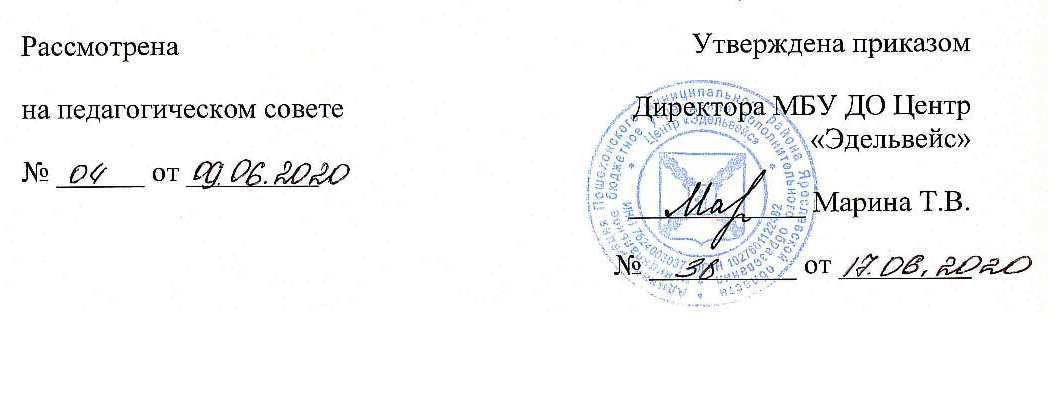 Дополнительная общеобразовательная программа«ТАНЦЕВАЛЬНЫЙ КАЛЕЙДОСКОП»Художественная направленностьДля обучающихся в возрасте: 7-12 летСрок реализации 1 годаПедагог дополнительного образованияШибалова А.Е.Пошехонье 2020 г.СодержаниеПояснительная записка…………………………………………..........3Направленность………………………………………………………3Актуальность программы……………………………………………3Отличительные особенности программы…………………………..4Адресат программы………………………………………………….5Объем и срок освоения программы…………………………………5Форма обучения………………………………………………………5Особенности организации образовательного процесса……………5Цель и задачи программы……………………………………………5Ожидаемые результаты………………………………………………6Содержание программы ……………………………………….............7Учебно-тематический план …………………………………….........7Календарный учебный график……………………………………...14Условия реализации программы………………………………….....23Материально-техническое обеспечение…………………………...24Кадровое обеспечение………………………………………………24Мониторинг…………………………………………………...……..25Методическое обеспечение программы……………………….........29Методы и приемы, использующиеся в учебном процессе……….30Список литературы……………………………………………………32Приложение…………………………………………………………….33«Танец единственный вид искусства,в котором мы сами являемся инструментом»Рахель ФарнхагенПояснительная записка        Дополнительное образование – это одна из возможностей человека вхождения в социальную деятельность через собственный выбор сфер творчества. Оно направлено на развитие творческого потенциала детей, обеспечение условий для творческого роста и создание возможностей творческого развития, этому служит художественно воспитание, в частности, занятия хореографиейДополнительная общеобразовательная программа «Танцевальный калейдоскоп» разработана на основе нормативных документов:Федеральный закон от 29.12.2012 №273-ФЗ «Об образовании в РФ»Постановление Главного государственного санитарного врача РФ от 04.07.2014 №41 «Об утверждении СанПин 2.4.4.3172-14 «Санитарно-эпидемиологические требования к устройству, Содержанию и организации режима работы образовательных организаций дополнительного образования детей»Концепция развития дополнительного образования детей (утв. распоряжением Правительства РФ от 4.09.2014 года № 1726-р) [Электронный ресурс]. – Режим доступа: http://минобрнауки.рф/документы/ajax/4429 (официальный сайт Министерства образования и науки РФ) Порядок организации и осуществления образовательной деятельности по дополнительным общеобразовательным программам (утв. Приказом Министерства просвещения РФ от 09.11.2018 года № 196) [Электронный ресурс]. – Режим доступа: https://www.garant.ru/products/ipo/prime/doc/72016730/ (информационно-правовой портал «Гарант») Санитарно-эпидемиологические правила и нормативы СанПиН 2.4.4.3172-14 «Санитарно-эпидемиологические требования к устройству, содержанию и организации режима работы образовательных организаций дополнительного образования детей» (утв. Постановлением Главного государственного санитарного врача РФ от 4.07.2014 года № 41) [Электронный   ресурс]. – Режим   доступа: http://ivo.garant.ru/#/document/70731954/paragraph/373:0Стратегия развития воспитания в Российской Федерации на период до 2025 года (утв. распоряжением Правительства Российской Федерации от 29.05.2015 года № 996-р) [Электронный   ресурс]. – Режим доступа: http://www.consultant.ru/law/hotdocs/43281.html/ (справочная правовая система «консультант-Плюс»)1.1 Направленность дополнительной общеобразовательной программы: художественная1.2Актуальность программы       Хореография – это искусство синтетическое. Оно позволяет решать задачи физического, музыкально-ритмического, эстетического развития детей. Танец является богатейшим источником эстетических впечатлений ребенка. Он формирует его художественное «Я», посредством которого оно вовлекает в круг социальной жизни самые лучшие личные стороны.Занятия хореографией развивают образное мышление и фантазию, память и трудолюбие, прививают любовь к прекрасному и способствуют развитию гармоничной личности ребенка. Кроме того помогают снять психологическое напряжение и мышечные зажимы, вырабатывать чувство ритма и уверенность в себе, развивать выразительность, научится двигаться в соответствии с музыкальными образами, что необходимо для сценического выступления, а также воспитывать в себе выносливость, скорректировать осанку, координацию, постановку корпуса, что необходимо для занятиями танца и здоровья.Предполагаемая рабочая программа «Танцевальный калейдоскоп» предназначена для детей районных, сельских образовательных школ, имеющих ограничение во временных рамках. Занятия проводятся 1 раз в неделю по два часа. В объединение принимаются все дети, независимо от наличия у них специальных физических данных. Программа включает в себя базовые аспекты хореографии, ритмики, театрально-игровую деятельность, посредством  которой у детей развивается способность к самостоятельному творческому самовыражению. Формируется умение передать услышанный музыкальный образ.Отличительные особенности программы  Отличительные особенности данной программы в том, что личностно - деятельностный характер образовательного процесса позволяет решать одну из основных задач дополнительного образования — выявление, развитие и поддержку одаренных и талантливых детей (без предварительного отбора) используя потенциал личной заинтересованности в данном виде деятельности.Адресат программы Программа «Танцевальный калейдоскоп» предназначена для обучающихся в возрасте от 7 до 12 лет  1.5 Объем и срок освоения программыСрок реализации программы «Танцевальный калейдоскоп» составляет 1 годГруппа формируется от 12 человекПрограмма рассчитана на 72 часов в год.  Продолжительность одного занятия - 30 минут, между занятиями 10-минутные перерывы.   Форма обучения: очная  Особенности  организации образовательного  процессаОбучение по программе построено на трех основных этапах:Первый этап – освоение азов ритмики, азбуки классического танца, эстрадного танца.Второй этап – совершенствование полученных знаний, изучение классического экзерсиса, знакомство с современными танцевальными направлениями. Продолжение начатой на первом этапе работы по развитию актерского мастерства и воспитанию способности к танцевально-музыкальной импровизации.Третий этап - предполагает специализированные занятия для детей, проявивших определенные способности к танцу. Совершенствуя свои знания в избранном жанре, дети активно осваивают репертуар.1.8 Цель программы – создание условий для творческого и физического развития ребенка, посредством изучения хореографии.Задачи программыОбучающие:- обучить знаниям, умениям, навыкам в области хореографического исполнительства;Воспитательные:- формировать эстетическое и ценностное отношение к искусству танца;- воспитывать уважительное отношение к товарищам, развивать чувство коллективизма;Развивающие:- развить музыкально-ритмические навыки;- развить необходимые физические качества: гибкость, пластичность и др.;- развить умение передать музыкальный образ через пластику движений и жестов.1.9 Ожидаемые результаты:За период обучения обучающиеся получают определенный объем знаний и умений.Знать:- правила постановки корпуса;- правила поведения на занятиях;- позиции рук, ног, головы в классическом танце          - комплекс выполнения акробатических упражнений- исполнение классического экзерсиса у станка;- навыки артистичности, эмоциональности и выразительности;- основные термины классического экзерсиса.Уметь:- уметь ориентироваться в пространстве;- различать музыкальные темпы, соединяя их с элементами упражнений;- выполнять танцевальные шаги  по инструкции педагога- выполнять движения в соответствии с динамическими оттенками- выполнять навыки креативного мышления в работе над хореографическими образамиИметь навыки:- выполнения партерной гимнастики, - организации постановочной и концертной деятельности.2. Содержание программы Учебно-тематический план занятий Содержание учебного плана1. Вводное занятие.1.1 Инструктаж по технике безопасности.Теория: Вводный инструктаж по ТБ на занятиях1.2.Правила техники безопасности на занятиях по хореографии.Теория: Вводный инструктаж по ТБ на занятиях по хореографии1.3.Правила поведения в танцевальном классе.Теория: Инструктаж по ТБ на занятиях в танцевальном зале, правила пользования заломРитмика.2.1 Постановка корпуса: работа с предметамиСодержание: правильная постановка корпуса(спина, руки, ноги), работа с гимнастическими палками, фитболом, обручем2.2  Шаги марша, подскоки;Содержание: основные шаги марша в ритмике, виды подскоков2.3 Работа над развитием чувства ритма;Содержание: развитие ритма с помощью музыки и музыкальных игр, импровизация2.4 Упражнения для укрепления различных групп мышц (шеи, плечевого пояса, спины, живота, рук и ног)Содержание: комплексы упражнений для укрепления разных групп мышц2.3 Работа над умением ориентироваться в пространстве:2.4 Танцевальные движения на месте и в продвижении по залу в различных направлениях.а) прочёсы;б) змейка;в) до за доПоложение в паре:а) в продвижении по кругу;б) по диагонали;в) лицом друг к другу.Классический танец.3.1 Постановка корпуса;Содержание: правильная постановка корпуса во время классического танца. Постановка спины, шеи, рук, ног3.2 Разучивание поклонаСодержание: разучивание поклона в классическом танце и в начале занятий3.3 Позиции положения рук и ногСодержание: разучивание основных позиций положения рук и ног( 1 позиция, 2-6 позиция)3.4 I пор де бра;Содержание: одним из главных движений классического станка является I пор де бра. Основные моменты, разучивание движений3.5 Demi pliéСодержание: одним из главных движений классического станка является Demi plié. Основные моменты, разучивание движений3.6 Releve;Содержание: одним из главных движений классического станка является Releve . Основные моменты, разучивание движений3.7 Battement tendue из 1 позиции;Содержание: одним из главных движений классического станка является Battement tendue из 1 позиции . Основные моменты, разучивание движенийПартерная гимнастика.4.1 Упражнения на растягивание и гибкость спиныСодержание: комплексы упражнений на растягивание и гибкость мышц спины4.2 Упражнения на мышцы брюшного пресса;Содержание: комплексы упражнений на мышцы брюшного пресса4.3  Упражнения на растягивание  поперечного и продольного шпагата;Содержание: комплексы упражнений на растягивание продольного и поперечного шпагата. Основные моменты растяжки на шпагат. Правильная техника растяжки4.4 Гимнастические и акробатические упражнения;Содержание: упражнения с элементами гимнастики и акробатики. Развитие пластики тела.(мостик, ласточка, стойка на руках)5. Эстрадный танец.5.1 Этюдная работаСодержание: разыгрывание сценок в танцеТанцевальная композиция с обыгрыванием текста песниСодержание: танец в котором обыгрывают слова песни, импровизацияСюжетный танецСодержание: танец с определенным сюжетом, замыслом( может быть с веселым настроением, грустным, задорным и тд)Массовый танецСодержание: танец построенный на массовости, весь коллектив танцует одно и тоже. Так же может быть только массовый танец мальчиков или девочек6. Театрально-игровая деятельность.6.1 Упражнения для развития артистизма:- «Маски»Содержание: применение на себе разных эмоций, действий ,стилей- «Живое лицо»;Содержание: упражнение направленно на развитие мимики и пластики лица- Игра «Повтори»Содержание:  включается видеозапись и повторяются жесты, движения, мимика6.2 Игры, как средство развития артистизма:- Игра «Дискотека»Содержание: под музыку, дети по очереди представляют, что началась дискотека и придумывают танец( движения)- Игра «Превращение»;Содержание: превращение в выдуманного животного, человека, персонажа исполнение под музыку движений, жестов.- Игра «Повтори за мной»Содержание: игра проводится в парах, выбирается ведущий в паре, второй человек повторяет движение за ведущим6.3 Импровизация, как средство развития артистизма:- Контактная импровизация;Содержание: импровизация направленная на контакт в паре, либо в группе - Парная импровизацияСодержание: парная танцевальная импровизация. В парах придумываются движения, связки для танца- Импровизация движений под музыку одними детьми и повтор этих движений другимиСодержание: один ребёнок придумывает движение под музыку, остальные повторяют за ним - Свободная импровизация под детскую музыкуСодержание: импровизация для развития фантазии под детскую музыку7.  Репетиционно-постановочная работа:7.1 Разучивание танцевальных связокСодержание: разучивание танцевальных связок, движений для танца на выступление7.2 Построение рисунковСодержание: основная задача хореографии выдержать танцевальный рисунок, линию. Построение рисунков необходимо для развития координации и умения выдержать линию танца.7.3 Работа над танцевальными образамиСодержание: работа над танцевальными образами, работа над прическами, макияжем, костюмом7.4 Работа над манерой исполнения постановкиСодержание: работа над манерой исполнения постановки : характер, ритм, темп 8. Концертные и конкурсные выступления, внеурочная деятельность:8.1 Выступления на районном конкурсе «Золотая лесенка»Содержание: выступление на конкурсе –фестивале «Золотая лесенка», «Палитра танца» для прохождения дальнейшего отбора в конкурсы8.2 Участие в отчетном концерте ЦентраСодержание: участие в отчетном концерте Центра выступление с танцем8.3 Проведение внеурочных мероприятий на сплочение коллектива:- «Танцевальный батлл»Содержание: танцевальный баттл необходимая часть учебной деятельности, с помощью их дети развивают фантазию, придумывают движения, танцевальные связки. Помогает раскрепощение - Мероприятие к дню материСодержание: участие в праздничном концерте посвященному «Дню Матери»- Новогодние мероприятияСодержание: участие в новогодних представлениях- Мероприятие « А ну-ка мальчики»Содержание: праздничное мероприятие ко «Дню Защитника Отечества», поздравление мальчиков объединения, праздничное чаепитие-  Мероприятие «А ну-ка девочки».Содержание: праздничное мероприятие к «8 Марта», поздравление девочек объединения, праздничное чаепитие9. Аттестация.9.1 МониторингСодержание: выявление уровня образованности детей в разных разделах хореографии. Диагностика.2.2 Календарный учебный график3. Условия реализации программыФормы и режим занятийМетодика предусматривает проведение занятий в различных формах: групповое, индивидуальное.Режим занятий 1 раза в неделю Структура занятияЗанятие имеет определенную структуру организации:Вводная-приветствие-сообщение темы занятия-разминкаОсновная-растяжка-изучение темы занятия-практикаЗаключительная-подведение итогов занятия-рефлексия3.1 Материально-техническое и методическое обеспечениеДля успешной реализации программы Центром обеспечены условия необходимые для реализации программы в течение всего периода:- помещение в соответствии с санитарно-эпидемиологическими правилами и нормативами СанПиН;- танцевальный станок;- зеркальная стена;-  репетиционная форма;- танцевальная обувь;-  музыкальный центр;- коврики;3.2 Кадровое обеспечениеПедагог дополнительного образования.3.3 Мониторинг образовательных результатов.За период обучения в танцевальном  объединении дети получают определенный объем знаний, умений, навыков качество которых проверяется регулярно. Для этой цели проводится  промежуточный и итоговой контроль.Проверка усвоенного материала и новой темы проводится через:- педагогическое наблюдение на учебном занятии;- при организации индивидуальных занятий- через просмотр видеоматериала с концертов коллектива- тестирование, анкетирование, беседа с учащимися.В таблицу в столбец показателей занесена степень выраженности тех или иных ЗУНов, минимум которых определяется педагогом в соответствии с программой и годом обучения ребенка.Знания терминологии по темам разделовНизкий – путается в терминологии, не знает терминологии.Средний – частично знает, не всегда употребляет на практике термины по темам разделов.Высокий – знание и употребление на практике терминов партерной гимнастики, классического танца, народно-сценического, историко-бытового, современного танца.Практические навыкиПравильная постановка корпусаНизкий – не правильнаяСредний – при постоянном контроле педагогаВысокий – держит правильно корпус (голова приподнята, живот подтянут, грудная клетка развернута, плечи на одном уровне);Пластика телаНизкий – отсутствуетСредний – не достаточно развитаВысокий – достаточно пластиченГибкость телаНизкий – отсутствуетСредний – присутствует не в полной мереВысокий – достаточно гибкийКоординация, ловкость движений, чувство ритма, выносливостьНизкий – координация, ловкость движений, выносливость развиты слабоСредний - длительно выполняет упражнения средней интенсивности, быстро  переключается на новые несложные заданияВысокий – легко приспосабливается к изменяющимся условиям,   может длительно   выполнять упражнения без снижения работоспособности, чувствует музыкальный размер, темп, ритм музыки,  быстро переключается на новые задания.Техника выполнения танц. комплексовНизкий – движения выполняет без амплитуды,  с трудом запоминаетпоследовательность, несинхронность движенийСредний – выполняет танцевальные комплексы, не сразу запоминает,последовательностьВысокий - выполняет танцевальные комплексы с высокой амплитудой, быстро запоминает последовательность движений, соблюдает синхронностьОриентирование в пространстве сцены, залаНизкий – не ориентируется в пространствеСредний – ориентируется при подсказке педагогаВысокий – свободно двигается находясь в разных местах зала: на середине, сзади, вправо, влево.Умение воспринимать и передавать в движении образ и основные средства выразительностиНизкий - не умеет передать в движении образ, зажат, не эмоционаленСредний - способен передавать в движении образ в зависимости от сложностиВысокий - вживается в любой образ, сопровождающийся соответствующимиэмоциямиУмение импровизировать под предложенный музыкальный материалНизкий - не может импровизировать под предложенный материалСредний - импровизирует, но присутствует чувство зажатости и скованностиВысокий - быстро схватывает темп, ритм, направление музыки, умеет связать движения в единую танцевальную комбинацию.Личностные качестваКоммуникативные качестваНизкий – не общительный, скоромный, зажатыйСредний – общается только с близко знакомыми людьмиВысокий – общителен, быстро находит общий язык с людьмиАктивность, настойчивость, инициатива, самостоятельность;Низкий – лидерские качества не выраженыСредний – лидерские качества выражены частичноВысокий – лидерские качества  выражены яркоОтветственность, упорство, готовность постоянно  совершенствоватьсяНизкий – не выраженыСредний – выражены частичноВысоки – выражены в полной мереМетодическое  обеспечение программы содержит необходимые информационные ресурсы для ведения качественного образовательного процесса и  представлено в виде фоно- и видео - медиатеки, тематической литературы, методических разработок занятий, фотоальбомов. Методическое обеспечение программы регулярно пополняется.аудио материалы с фонограммами;DVD материалы с записями выступлений творческого объединения;DVD и видео материалы с записями выступлений известных хореографических коллективов.- альбом с фотографиями выступлений творческого объединения;Методическое обеспечение образовательной программы включает в себя следующие компоненты: инновационные технологии, педагогические аспекты творческой деятельности; методы создания художественной среды средствами хореографии.В программе представлены различные разделы, которые объединяет постановочная и концертная деятельность, позволяющая учебно-воспитательному процессу быть более привлекательным, повышает эмоциональный фон занятий, способствует развитию мышления, воображения и творческих способностей.Описание инновационных технологий, используемых на занятии.- Диагностические технологии. Технологии позволяющие выявить потенциал творческих способностей. Это могут быть: просмотр обучающихся на предмет выявления их двигательной активности, пластической выразительности, музыкального и ритмического слуха, исполнение творческого задания;- Технологии раскрепощения и снятия зажимов включают в себя комплексы упражнений и этюдов по преодолению психологических и физических препятствий для свободного осуществления разнообразной сценической деятельности;- Технологии на развитие пластических характеристик. Стретчинг, представляющий собой импровизационные пластические упражнения и задания, ставящие целью психофизическое раскрепощение человеческого тела. Стретчинг - суть синтез хореографии и упражнений на развитие пластических характеристик;4.1 Методы и приемы, использующиеся в учебном процессе- словесный (устное изложение материала)-  иллюстрированный (просмотр видео  материалов)- репродуктивный (практическое изучение материала по образцу педагога)Методы обучения по источнику знаний:- объяснительно-наглядный (репродуктивный)  - (подробно объясняю правила выполнения тех или иных упражнений, элементов танца с одновременной демонстрацией, задача детей – понять и воспроизвести)- словесный метод - донести до обучающихся эмоциональный характер танца задача непростая, поэтому через объяснения, беседы  имеется возможность сообщить большое количество материала.- практический метод - источником знания является практическая деятельность обучающихся в активной работе над исполнительской техникой, которая  позволяет развивать  профессиональные навыки, в проученных движениях, а в дальнейшем и в танце.Большое место в осуществлении данной программы принадлежит наглядным и словесным методам, так как увлечение детей творческим процессом возможно в том случае, если во время демонстрации приемов работы действия будут комментироваться доступным для восприятия детьми языком.Основные формы работы с обучающимися  по количественному составу:- индивидуальная;- по подгруппам;- групповая;Методы контроля и самоанализаМетоды контроля и самоанализа позволяют оценивать, анализировать и контролировать как собственную деятельность, так и своих товарищей. Данный метод осуществляется посредством следующих форм проведения занятий:- контрольные задания- анкеты- самооценка- участие в выступлениях и конкурсах- урок самооценок (взаимооценок)Перечисленные методы и формы работы позволяют строить систему занятий, образующих целостную технологию обучения. На основе данной технологии планируются, разрабатываются и проводятся конкретные занятия по следующим формам:-  контрольное упражнение- тесты- концерт- беседа- участие в мероприятиях-  участие в конкурсах и фестивалях.Список литературыЗаикин Н. Областные особенности русского народного танца. М., 2002Климов А. Особенности танцев народа мира . М., 2002Климов А. Русский народный танец. М., 2002Барышникова Т.К. Азбука хореографий – Спб., 2009Богданов Г. Хореографическое образование. М., 2001Базарова П., Мэй В. Азбука классического танца. Переизд. 5-е. — М., 2003Руднева С., Фиш Э. Ритмика. Музыкальное движение. Изд. 3-е — М., 2002Цацулин П.В. «Растяжка расслаблением» — М., 2008Приложение 1Тест по хореографии на проверку знаний 10-12 лет:Назовите приспособление, служащее опорой танцовщикам:а) станок;б) палка;в) обруч.Обувь балерины?а) балетки;б) джазовки;в) пуанты.Как с французского языка переводится слово demi plie? а) полуприседание;б) приседание;в) полное приседание.Международный день танца?а) 30 декабря;б) 29 апреля;в) 28 мая.Автор балета «Лебединое озеро»:а) Чайковский П.И.;б) Петипа М. И.;в) Прокофьев С..Сколько точек направления в танцевальном классе?а) 7;б) 6;в) 8Назовите богиню танца:а) Майя Плисецкая;б) Айседора Дункан;в) Терпсихора.Краковяк:а) польский народный танец;б) украинский народный танец;в) белорусский народный танец.Направление движения или поворота к себе, во внутрь:а) en dehors;б) en dedans;в) rond.Что означает en face?а) спиной к зрителям;б) лицом к зрителям;в) боком к зрителям.Первая позиция ног:а) пятки сомкнуты вместе, носочки разведены и направлены в разные стороны;б) стопы расположены на расстоянии одной стопы друг от друга, пяточки направлены друг к другу, носочки разведены разные стороны;в) стопы вместе.Как называется балетная юбка?а) пачка;б) зонтик;в) карандаш.Подготовительное движение для исполнения упражнений:а) реверанс;б) поклон;в) preparation.Что такое партерная гимнастика?а) гимнастика на полу; б) гимнастика у станка;в) гимнастика на улице.Сколько позиций рук в классическом танце?а) 2;б) 4;в) 3.16. Что означает по линии танца?а) по часовой стрелкеб) против часовой стрелки  Ответы на вопросы:а 8. а 15. бв 9. ба 10. бб 11. аа 12. ав 13. вв 14. аТест по хореографии на проверку знаний 8-10 лет:1. Хореография это: А) вокальное искусство Б) танцевальное искусство В) изобразительное искусство 2. Классический танец в переводе с латинского означает: А) вежливый Б) серьезный В) образцовый 3. Сколько позиций рук в классическом танце: А) 1 Б) 3 В) 5 4. Releve (релеве) в классическом танце это: А) поза Б) прыжок В) полупальцы 5. Одним из современных уличных танцев является: А) хоровод Б) полька В) хип-хоп 6. Running men (рейнин мен) это основное движение танца: А) вальс Б) полонез В) хип – хоп 7. Что является опорой для танцовщика: А) обруч Б) полка В) станок 8. «Мостик», «свечка». «затяжка», «ласточка» - эти упражнения относятся к : А) растяжке Б) акробатике В) классическому танцу 9. Сколько точек направления движения в танцевальном зале, на сцене: А) 6 Б) 7 В) 8 10. «Рандат» - это упражнение: А) растяжки Б) акробатики В) хип-хопа.№Название разделовВсего часовВсего часовВсего часовФорма контроля№Название разделовВсего часовтеоретическихпрактическихФорма контроля1.Вводные занятия.422Наблюдение2.Ритмика.1028НаблюдениеРефлексия3.Классический танец.826НаблюдениеРефлексия4.Партерная гимнастика.1248НаблюдениеРефлексия5.Эстрадный  танец.826НаблюдениеРефлексия6.Театрально-игровая деятельность.822НаблюдениеРефлексия7.Репетиционно-постановочная работа.1248Наблюдение8.Концертные и конкурсные выступления, внеурочная деятельность.624Наблюдение9.Аттестация422ДиагностикаВсегоВсего722250№п/пМесяцВремя проведения занятияФорма занятияКол-во часовТема занятияМесто проведенияФорма контроля109В соответствии с расписанием учрежденияИнструктаж. Беседа. Диагностика.2Инструктаж по технике безопасностиТанцевальный залНаблюдение209В соответствии с расписанием учрежденияПрактика, упражнения, игры2Правила техники безопасности на занятиях по хореографииТанцевальный залНаблюдение309В соответствии с расписанием учрежденияБеседа, практика, упражнения, игры2Организационные вопросы. Игра на раскрепощение. Игра «Крокодил»Танцевальный залНаблюдение409В соответствии с расписанием учрежденияПрактика, упражнения, игры2Правила поведения в танцевальном классеТанцевальный залНаблюдение509В соответствии с расписанием учрежденияПрактика, упражнения, игры2Инструктаж по ТБ на занятиях в танцевальном зале, правила пользования заломТанцевальный залНаблюдение609В соответствии с расписанием учрежденияПрактика, упражнения, игры2Постановка корпуса: работа с предметамиТанцевальный залНаблюдение709В соответствии с расписанием учрежденияБеседа, практика2Постановка корпуса, голова, руки, ноги. Положение рук на талии. Позиции ног 1,2, 3, 5. Работа в партере. Работа стоп, коленных суставов.  Танцевальный залНаблюдение809В соответствии с расписанием учрежденияБеседа, практика2Основные шаги марша в ритмике, виды подскоковТанцевальный залНаблюдение909В соответствии с расписанием учрежденияБеседа, практика2Работа над развитием чувства ритмаТанцевальный залНаблюдение1010В соответствии с расписанием учрежденияБеседа, практика, упражнения, игры2Развитие чувства ритма с помощью музыки и музыкальных игр, импровизацияТанцевальный залНаблюдение1110В соответствии с расписанием учрежденияБеседа, практика, упражнения, игры2Упражнения для укрепления различных групп мышц (шеи, плечевого пояса, спины, живота, рук и ног)Танцевальный залНаблюдение1210В соответствии с расписанием учрежденияБеседа, практика, упражнения, игры2Работа над умением ориентироваться в пространствеТанцевальный залНаблюдение1310В соответствии с расписанием учрежденияПрактика, упражнения, игры2Работа над умением ориентироваться в пространстве, деление зала по точкам. Танцевальный залНаблюдение1410В соответствии с расписанием учрежденияБеседа, игры2Танцевальные движения на месте и в продвижении по залу в различных направленияхТанцевальный залНаблюдение1510В соответствии с расписанием учрежденияБеседа, практика, упражнения, игры2Постановка корпуса во время классического танца. Постановка спины, шеи, рук, ногТанцевальный залНаблюдение1610В соответствии с расписанием учрежденияБеседа, практика2Закрепление упражнений у станка.Упражнения на гибкость и подвижность суставовТанцевальный залНаблюдение1710В соответствии с расписанием учрежденияПрактика, упражнения, игры2Разучивание поклона в классическом танце и в начале занятийТанцевальный залНаблюдение1811В соответствии с расписанием учрежденияПрактика, упражнения, игры2Позиции положения рук и ног в классическом танцеТанцевальный залНаблюдение1911В соответствии с расписанием учрежденияПрактика, упражнения, игры2Упражнения на растягивание и гибкость спиныТанцевальный залНаблюдение2011В соответствии с расписанием учрежденияБеседа, практика2Упражнения для развития артистизма:Упражнение «Маски»Танцевальный залНаблюдение2111В соответствии с расписанием учрежденияБеседа, практика2Работа над танцевальными образамиТанцевальный залНаблюдение2211В соответствии с расписанием учрежденияКонцерт, беседа, игры2Мероприятие ко дню материТанцевальный залНаблюдение2311В соответствии с расписанием учрежденияКонцерт, беседа, игры2Экзерсис у станка. Постановка корпуса  лицом к станку: позиции ног I, II, III, V и IV  выв. ПозицииТанцевальный залНаблюдение2411В соответствии с расписанием учрежденияБеседа, практика2Этюдная работаТанцевальный залНаблюдение2511В соответствии с расписанием учрежденияПрактика, упражнения, игры2Партерная гимнастика. Постановка спиныТанцевальный залНаблюдение2611В соответствии с расписанием учрежденияБеседа, практика, упражнения, игры2Упражнения на мышцы брюшного прессаТанцевальный залНаблюдение2712В соответствии с расписанием учрежденияБеседа, практика, упражнения, игры2Свободная импровизация под детскую музыкуТанцевальный залНаблюдение2812В соответствии с расписанием учрежденияКонцерт, беседа, игры2Работа над умением ориентироваться в пространстве, деление зала по точкамТанцевальный залНаблюдение2912В соответствии с расписанием учрежденияБеседа, практика, упражнения, игры2Построение рисунков танцаТанцевальный залНаблюдение3012В соответствии с расписанием учрежденияБеседа, практика, упражнения, игры2Разучивание танцевальных связокТанцевальный залНаблюдение3112В соответствии с расписанием учрежденияБеседа, практика, упражнения, игры2Упражнения на растягивание  поперечного и продольного шпагатаТанцевальный залНаблюдение3212В соответствии с расписанием учрежденияБеседа, практика, упражнения, игры2Контактная импровизацияТанцевальный залНаблюдение3312В соответствии с расписанием учрежденияКонцерт, беседа, игры2Новогодние мероприятияТанцевальный залНаблюдение3412В соответствии с расписанием учрежденияБеседа, практика, упражнения, игры2Упражнение для развития артистизма: «Живое лицо»Танцевальный залНаблюдение,3501В соответствии с расписанием учрежденияБеседа, практика2«Танцевальный батлл»Танцевальный залНаблюдение,3601В соответствии с расписанием учрежденияПрактика, упражнения, игры2Разучивание танцевальных связокТанцевальный залНаблюдение3701В соответствии с расписанием учрежденияПрактика, упражнения, игры2Этюдная работаТанцевальный залНаблюдение3801В соответствии с расписанием учрежденияПрактика, упражнения, игры2Импровизация движений под музыку одними детьми и повтор этих движений другимиТанцевальный залНаблюдение3901В соответствии с расписанием учрежденияИгры, беседа2Разучивание танцевальных связокТанцевальный залНаблюдение4001В соответствии с расписанием учрежденияБеседа, практика2Игры, как средство развития артистизмаИгра «Дискотека»Танцевальный залНаблюдение4101В соответствии с расписанием учрежденияПрактика, упражнения, игры2Танцевальная композиция с обыгрыванием текста песниТанцевальный залНаблюдение4201В соответствии с расписанием учрежденияПрактика, упражнения, игры2Упражнение на развитие артистизма «Превращение»Танцевальный залНаблюдение4301В соответствии с расписанием учрежденияПрактика2Гимнастические и акробатические упражненияТанцевальный залНаблюдение4401В соответствии с расписанием учрежденияПрактика, упражнения, игры2Партерная гимнастика. Упражнения для поперечного и продольного шпагатаТанцевальный залНаблюдение4502В соответствии с расписанием учрежденияПрактика, упражнения, игры2Парная импровизацияТанцевальный залНаблюдение4602В соответствии с расписанием учрежденияПрактика2Работа над манерой исполнения постановкиТанцевальный залНаблюдение4702В соответствии с расписанием учрежденияНаблюдение, беседа2«Танцевальный батлл»Танцевальный залНаблюдение4802В соответствии с расписанием учрежденияПрактика, упражнения, игры2Партер. Разучивание элементов танцаТанцевальный залНаблюдение4902В соответствии с расписанием учрежденияКонцерт, беседа, игры2Мероприятие « А ну-ка мальчики»Танцевальный залНаблюдение5002В соответствии с расписанием учрежденияБеседа, практика, упражнения2Сюжетный танецТанцевальный залНаблюдение5102В соответствии с расписанием учрежденияПрактика, упражнения, игры2Игры, как средство развития артистизма- Игра «Повтори»Танцевальный залНаблюдение5203В соответствии с расписанием учрежденияПрактика, упражнения, игры2Demi – plies: I, II, III, V, IV позицииа) по I позиции б) demi – plies по I позиции.; в) по V позиции.; г) demi – plies по V  позиции; д) passe par terre по I позиции. Танцевальный залНаблюдение5303В соответствии с расписанием учрежденияПрактика2Выступления на районном конкурсе «Золотая лесенка»Танцевальный залНаблюдение5403В соответствии с расписанием учрежденияКонцерт, беседа, игры2Мероприятие «А ну-ка девочки»Танцевальный залНаблюдение5503В соответствии с расписанием учрежденияБеседа, практика, игры2Гимнастические и акробатические упражненияТанцевальный залНаблюдение5603В соответствии с расписанием учрежденияПрактика, упражнения, игры2«Танцевальный батлл»Танцевальный залНаблюдение5704В соответствии с расписанием учрежденияПрактика, упражнения, игры2Упражнение на развитие артистизма «Повтори за мной»Танцевальный залНаблюдение5804В соответствии с расписанием учрежденияБеседа, практика2Танцевальная композиция с обыгрыванием текста песниТанцевальный залНаблюдение5904В соответствии с расписанием учрежденияПрактика, упражнения, игры2Массовый танецТанцевальный залНаблюдение6004В соответствии с расписанием учрежденияБеседа, практика2Парная импровизацияТанцевальный залНаблюдение6104В соответствии с расписанием учрежденияДиагностическое обследование, игры2Игры, как средство развития артистизма Игра «Повтори»Танцевальный залНаблюдение6204В соответствии с расписанием учрежденияБеседа, практика2Работа над умением ориентироваться в пространствеТанцевальный залНаблюдение6304Практика, упражнения, игры2Упражнения на развития чувства ритма, законченность музыкальных фразНаблюдение6404Практика2Сюжетный танецНаблюдение6505Практика, упражнения, игры2Постановка корпуса, голова, руки, ноги. Положение рук на талииНаблюдение6605Практика, игры2Свободная импровизация под детскую музыкуНаблюдение6705Практика, упражнения, игры2Танцевальная композиция с обыгрыванием текста песниНаблюдение6805Практика, упражнения, игры2Массовый танецНаблюдение6905Практика, упражнения, игры2Упражнения для укрепления мышц спины и прессаНаблюдение7005Концерт2Участие в отчетном концерте ЦентраНаблюдение7105Практика, игры2«Танцевальный баттл»Наблюдение7205Беседа, диагностика2АттестацияНаблюдение ДиагностикаКритерии хореографических способностей воспитанниковКритерии хореографических способностей воспитанниковУровни сформированностиУровни сформированностиУровни сформированностиКритерии хореографических способностей воспитанниковКритерии хореографических способностей воспитанниковНизкийСреднийВысокийТеоретическая подготовкаТеоретическая подготовка1Знания терминологии по темам разделовПрактические навыки2Правильная постановка корпуса3Пластика тела4Гибкость тела5Координация, ловкость движений, чувство ритма, выносливость6Техника выполнения танц. комплексов7Ориентирование в пространстве сцены, зала8Умение воспринимать и передавать в движении образ и основные средства выразительности9Умение импровизировать под предложенный музыкальный материалЛичностные качестваЛичностные качества10Коммуникативные качества11Активность, настойчивость, инициатива, самостоятельность12Ответственность, упорство, готовность постоянно совершенствоваться